Министерство образования Московской области
Государственное бюджетное профессиональное образовательное учреждение
Московской области «Щелковский колледж»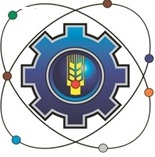 (ГБПОУ МО «Щелковский колледж»)РАБОЧАЯ ПРОГРАММАУчебной практики УП.01 Выполнение работ по проектированию сетевой инфраструктурыдля специальности: 09.02.06 Сетевое и системное администрирование	                  Квалификация Сетевой и системный администратор2020 г.      Программа учебной практики профессионального модуля ПМ.01. Выполнение работ по проектированию сетевой инфраструктуры разработана в соответствии с методическими рекомендациями по разработке программ практик программы подготовки специалистов среднего звена на основе Федерального государственного образовательного стандарта (далее – ФГОС) по специальности среднего профессионального образования 09.02.06 Сетевое и системное администрирование , утвержденного приказом Министерства образования и науки РФ от 09.12.2016г. № 1548.Организация-разработчик:Государственное бюджетное профессиональное образовательное учреждение Московской области «Щелковский колледж» (ГБПОУ МО «Щелковский колледж»).Разработчик:___________________________________________________________________________И. О. Ф., должность, категория, ученая степень, звание.Рецензент ___________________________________________________________________________И. О. Ф., должность, категория,  ученая степень, звание, место работы.РАССМОТРЕНАпредметной (цикловой)комиссией___________________________________________________________________от «____»_______20____г.протокол № ____________Председатель ПЦК_____________ И.О. ФамилияСОДЕРЖАНИЕПАСПОРТ ПРОГРАММЫ УЧЕБНОЙ ПРАКТИКИ1.1. Область применения программыРабочая программа учебной практики является частью основной профессиональной образовательной программы в соответствии с ФГОС по специальности СПО 09.02.06 Сетевое и системное администрирование в части освоения основного вида профессиональной деятельности Участие в проектировании сетевой инфраструктуры.Цели и задачи учебной практикиОсновной целью проведения учебной практики ПМ.01. Выполнение работ по проектированию сетевой инфраструктуры является формирование у студентов практических навыков по проектированию сетевой инфраструктуры.Задачами учебной практики являются:изучение теоретических методов и приемов проектирования сетевой инфраструктуры;получение	знаний	в	области	проектирования	сетевой инфраструктуры.закрепление	и	совершенствование	приобретенного	в	процессе обучения опыта практической деятельности в сфере изучаемой профессии;развитие общих и профессиональных компетенций;Требования к результатам освоения содержания практикиПроцесс прохождения учебной практики направлен на формирование элементов следующих компетенций:а) общих (ОК):ОК 1. Понимать сущность и социальную значимость своей будущей профессии, проявлять к ней устойчивый интерес.ОК 2. Организовывать собственную деятельность, выбирать типовые методы и способы выполнения профессиональных задач, оценивать их эффективность и качество.ОК 3. Принимать решения в стандартных и нестандартных ситуациях и нести за них ответственность.ОК 4. Осуществлять поиск и использование информации, необходимой для эффективного выполнения профессиональных задач, профессионального и личностного развития.ОК 5. Использовать информационно-коммуникационные технологии в профессиональной деятельности.ОК 6. Работать в коллективе и в команде, эффективно общаться с коллегами, руководством, потребителями.ОК 7. Брать на себя ответственность за работу членов команды (подчиненных), за результат выполнения заданий.ОК 8. Самостоятельно определять задачи профессионального и личностного развития, заниматься самообразованием, осознанно планировать повышение квалификации.ОК 9. Ориентироваться в условиях частой смены технологий в профессиональной деятельности.а) профессиональных (ПК):ПК 1.1. Выполнять проектирование кабельной структуры компьютерной сети.ПК 1.2. Осуществлять выбор технологии, инструментальных средств и средств вычислительной техники при организации процесса разработки и исследования объектов профессиональной деятельности.ПК 1.3. Обеспечивать защиту информации в сети с использованием программно-аппаратных средств.ПК 1.4. Принимать участие в приемо-сдаточных испытаниях компьютерных сетей и сетевого оборудования различного уровня и в оценке качества и экономической эффективности сетевой топологии.ПК 1.5. Выполнять требования нормативно-технической документации, иметь опыт оформления проектной документации.В ходе производственной практики обучающийся должен овладеть следующими видами деятельности:Вид профессиональной деятельности: Участие в проектировании сетевой инфраструктуры.Иметь практический опыт:проектирования архитектуры локальной сети в соответствии с поставленной задачей;установки и настройки сетевых протоколов и сетевого оборудования в соответствии с конкретнойзадачей;выбора технологии, инструментальных средств при организации процесса исследования объектовсетевой инфраструктуры;обеспечения целостности резервирования информации, использования VPN;установки и обновления сетевого программного обеспечения;мониторинга производительности сервера и протоколирования системных и сетевых событий;использования специального программного обеспечения для моделирования, проектирования итестирования компьютерных сетей;оформления технической документации;уметь:проектировать локальную сеть;выбирать сетевые топологии;рассчитывать основные параметры локальной сети;читать техническую и проектную документацию по организации сегментов сети;применять алгоритмы поиска кратчайшего пути;планировать структуру сети с помощью графа с оптимальным расположением узлов;использовать математический аппарат теории графов;контролировать соответствие разрабатываемого проекта нормативно- технической документации;настраивать протокол TCP/IP и использовать встроенные утилиты операционной системы длядиагностики работоспособности сети;использовать многофункциональные приборы и программные средства мониторинга;использовать программно-аппаратные средства технического контроля;использовать техническую литературу и информационно-справочные системы для замены(поиска аналогов) устаревшего оборудования;знать:общие принципы построения сетей;сетевые топологии;многослойную модель OSI;требования к компьютерным сетям;архитектуру протоколов;стандартизацию сетей;этапы проектирования сетевой инфраструктуры;требования к сетевой безопасности;организацию работ по вводу в эксплуатацию объектов и сегментов компьютерных сетей;вероятностные и стохастические процессы, элементы теории массового обслуживания, основныесоотношения теории очередей, основные понятия теории графов;алгоритмы поиска кратчайшего пути;основные проблемы синтеза графов атак;построение адекватной модели;системы топологического анализа защищенности компьютерной сети;архитектуру сканера безопасности;экспертные системы;базовые протоколы и технологии локальных сетей;принципы построения высокоскоростных локальных сетей;основы проектирования локальных сетей, беспроводные локальные сети;стандарты кабелей, основные виды коммуникационных устройств, термины, понятия, стандартыи типовые элементы структурированной кабельной системы: монтаж, тестирование;средства тестирования и анализа;программно-аппаратные средства технического контроля;диагностику жестких дисков;резервное копирование информации, RAID технологии, хранилища данныхОбъем учебной практики и виды работБазы учебной практикиУчебная практика по профессиональному модулю ПМ.01. Выполнение работ по проектированию сетевой инфраструктуры проводится в  учебном  заведении  в виде практических занятий, под руководством преподавателя.Студент при прохождении практики обязан:полностью выполнять задания, предусмотренные программой практики;изучить и неукоснительно выполнять правила охраны труда и техникибезопасности;подчиняться действующим в учебном заведении правилам внутреннего распорядка;нести ответственность за выполнение работы и за ее результаты;представить письменный отчет о прохождении учебной практики и другие необходимые материалы и документацию.Руководитель практики:обеспечивает строгое соответствие практики учебному плану и про- грамме;проверяет отчет и организует защиту отчетов о прохождении учебной практики.По окончании учебной практики студент составляет письменный отчет, который подписывается студентом - практикантом и руководителем практики.В процессе защиты руководитель оценивает результаты прохождения учебной практики и выставляет оценку.СТРУКТУРА И СОДЕРЖАНИЕ УЧЕБНОЙ ПРАКТИКИУЧЕБНО-МЕТОДИЧЕСКОЕ ОБЕСПЕЧЕНИЕ УЧЕБНОЙ ПРАКТИКИОсновные источники:Н.В. Максимов, И.И. Попов. Компьютерные сети [Электронный ресурс]: учеб. Пособие -М.: ФОРУМ: ИНФРА-М 2017.Новожилов Е.О. Компьютерные сети.–М.: ОИЦ «Академия, 2015.Галас В.П. Вычислительные системы, сети и телекоммуникации. Часть 1. Вычислительные системы [Электронный ресурс]: электронный учебник / В.П. Галас.  Электрон. текстовые данные.  Владимир: Владимирский государственный университет им. А.Г. и Н.Г. Столетовых, 2016.  232 c.  2227-8397.  Режим доступа: http://www.iprbookshop.ru/57363.htmlКАДРОВОЕ ОБЕСПЕЧЕНИЕ УЧЕБНОЙ ПРАКТИКИУчебная практика в рамках ПМ.01. Выполнение работ по проектированию сетевой инфраструктуры проводится преподавателем дисциплин профессионального цикла, имеющим высшее образование, соответствующее профилю преподаваемого модуля.МАТЕРИАЛЬНО-ТЕХНИЧЕСКОЕ ОБЕСПЕЧЕНИЕ УЧЕБНОЙ ПРАКТИКИРеализация учебной практики в рамках ПМ.01. Выполнение работ по проектированию сетевой инфраструктуры требует учебной аудитории. Для успешного выполнения всех заданий учебной практики и прохождения контрольных просмотров заданий практики необходимо, чтобы каждый студент имел индивидуальное рабочее место.КОНТРОЛЬ И ОЦЕНКА УЧЕБНОЙ ПРАКТИКИПо завершении практики студент демонстрирует следующие общие и профессиональные компетенции:СОГЛАСОВАНОПредставители  работодателя:__________________________________________________«____»_____________20___ г.УТВЕРЖДАЮДиректор__________ Ф. В. Бубич«____»____________20___ г.Вид работыКоды формируемых компетенцийКоличество часовКоличество недельУчебная практика по ПМ.01. Участие в проектировании сетевой инфраструктурыОК 1-9ПК 1.1ПК 1.2ПК 1.3ПК 1.4ПК 1.5722№ п/пВид работыКоличествочасовФорма контроля и оценки1.Инструктаж Т.Б.;Изучение организационно- управленческой структуры, задачподразделение и их взаимосвязи6Оценка выполнения практических заданий. Интерпретация результатов наблюдений за деятельностью обучающегося в процессе прохождения учебной практики2.Работа с нормативной и технической документацией6Оценка выполнения практических заданий.Интерпретация результатов наблюдений за деятельностью обучающегося в процессе прохождения учебной практики3.Участие в создании, испытании и эксплуатации цифровых устройств12Оценка выполнения практических заданий.Интерпретация результатов наблюдений за деятельностью обучающегося в процессе прохождения учебной практики4.Монтаж, замена узлов цифровых устройств.Оформление технологической документации6Оценка выполнения практических заданий. Интерпретация результатов наблюдений за деятельностью обучающегося в процессе прохождения учебной практики5.Проектирование локальной сети12Оценка выполнения практических заданий.Интерпретация результатов наблюдений за деятельностью обучающегося в процессе прохождения учебной практики6.Диагностирование работоспособности сети6Оценка выполнения практических заданий.Интерпретация результатов наблюдений за деятельностью обучающегося в процессе прохождения учебной практики7.Использование многофункциональых приборов и программныхсредств мониторинга12Оценка выполнения практических заданий. Интерпретация результатов наблюдений за деятельностью обучающегося в процессе прохождения учебной практики8.Использование технической литературы и информационно-справочных систем6Оценка выполнения практических заданий. Интерпретация результатов наблюдений за деятельностью обучающегося в процессе прохождения учебной практики дифференцированный зачет дифференцированный зачет 6  Итого:Итого: 72Осваиваемые компетенцииСодержание компетенцииОценка результатаОК 1. Понимать сущность и социальную значимость своей будущей профессии, проявлять к ней устойчивый интерес.- интерес к профессиональной деятельности, совершенствование профессионального мастерства, стремление к творческой активности, а также удовлетворенность выбранной профессией и стремление к расширению сферы влияния;ОК 2. Организовы- вать собственную деятельность, вы- бирать типовые ме- тоды и способы выполнения про- фессиональных за- дач, оценивать их эффективность и качество.знание основ организации гостиничной дея- тельности;овладение навыками оформления служебных документов,выбор и применение методов и способов реше- ния профессиональных задач;умение оценить эффективность и качество вы- полнения профессиональных задач;умение находить и использовать информацию для организации управленческой деятельности во вверенном подразделении.ОК 3. Принимать решения в стан- дартных и нестан- дартных ситуациях и нести за них от- ветственность.решение стандартных и нестандартных про- фессиональных задач;способность принимать решения в ситуациях риска;способность быть готовым к факторам, сильно действующим на психику: нестандартное поведение сотрудников, граждан, руководителей;эффективное общение, мотивация персонала иОК 3. Принимать решения в стан- дартных и нестан- дартных ситуациях и нести за них от- ветственность.работа с конфликтами;- умение владеть собой в психологически напряженных, конфликтных, провоцирующих ситуациях.ОК 4. Осуществ- лять поиск и ис- пользование ин- формации, необхо- димой для эффек- тивного выполне- ния профессио- нальных задач, профессионального и личностного раз-вития.осуществление методики сбора информации о работе организации и отдельных ее подразделе- ний;использование нормативно - ведомственных документов в гостиничной деятельности;использование различных источников поиска информации, включая электронные.ОК 5. Использовать информационно- коммуникационные технологии в про- фессиональной деятельности.умение внедрять инновационные методы рабо- ты;использование и применение офисной техники;применение навыков публичных выступлений, проведения встреч, бесед и других форм обще- ния;умение разговаривать с заказчиками, вести пе- реговоры, «круглые столы»;использование ИКТ в процессе практики.ОК 6. Работать в коллективе и в ко- манде, эффективно общаться с колле- гами, руково- дством, потребите-лями.умение работать в команде, проявлять лидер- ские качества;соблюдение этических норм в процессе взаи- модействия со студентами и педагогами;способность активно общаться;толерантностьОК 7. Брать на себя ответственность за работу членов ко- манды (подчинен- ных), за результат выполнения зада-ний.-составление плана работы;-способность постоянно контролировать свое поведение, чувства и эмоции, уметь предвидеть последствия своих поступков и действий;- проявление ответственности за качество и результат выполнения заданий.ОК 8. Самостоя- тельно определять задачи профессио- нального и лично- стного развития, заниматься само- образованием, осознанно плани-ровать повышение квалификации.готовность правильно и своевременно реагиро- вать на запросы общества. Владение методиками и приемами работы с меняющимися законода- тельством;	- умение обращаться с обширной документацией, опубликованной ли- тературой;готовность повышать свою квалификацию.ОК 9. Ориентиро- ваться в условиях частой смены тех-нологий в профес-сиональной дея-тельности.- умение адаптироваться в условиях смены технологий.ПК 1.1 Выполнять проектирование кабельной структу- ры компьютерной сети.выполнение всего комплекса проектных работ, связанных с созданием компьютерной сети («под ключ»);грамотность использования IT- технологий, в том числе специализированного программного обеспечения, при проектировании компьютерных сетей;качество организации работ по проектированию компьютерных сетей;обеспечивать бесконфликтное внедрение и ввод в эксплуатацию создаваемого объекта;при проектировании обеспечивать перспективы для будущего развитиякомпьютерной сети.ПК 1.2.Осуществлять выбор технологии, инструментальных средств и средств вычислительной техники при организации процесса разработки и исследования объектов профессиональной деятельности.целесообразность осуществления выбора технологии, инструментальных средств и средств ВТ;грамотность планирования и проведения необходимых тестовых проверок и профилактических осмотров;квалифицированность организации и осуществления мониторинга использования вычислительной сети;точность и скрупулёзность фиксирования и анализа сбоев в работе серверного и сетевого оборудования, своевременность принятия решения о внеочередном обслуживании программно- технических средств;своевременность выполнения мелкого ремонтаоборудования;  грамотность и аккуратность ведения технической и отчетной документации.ПК 1.3. Обеспечить защиту информации в сети с использованием программно- аппаратных средств- полнота обеспечения наличия и работоспособности программно-технических средств сбора данных для анализа показателей использования и функционирования компьютерной сети;грамотность и своевременность действий по администрированию сетевых ресурсов;бессбойность поддержания сетевых ресурсов в актуальном состоянии;тщательность мониторинга использования сети Интернет и электронной почты;регулярность ввода в действие новых технологий системного администрирования.ПК 1.4. Принимать участие в приемо- сдаточных испытаниях компьютерных сетей и сетевого оборудования различного уровня и в оценке качества и экономической эффективности сетевой топологии- продуктивное участие в приемо-сдаточных ис- пытаниях компьютерных сетей и сетевого обо- рудования;правильность и аргументированность оценки качества и экономической эффективности сете-ПК 1.4. Принимать участие в приемо- сдаточных испытаниях компьютерных сетей и сетевого оборудования различного уровня и в оценке качества и экономической эффективности сетевой топологиивой топологии;грамотность применения нормативно- технической документации в области информа- ционных технологий;осознанность применения отечественного и за- рубежного опыта использования программно- технических средств.ПК 1.5 Выполнять требования нормативно- технической документации, иметь опыт оформления проектной документацииправильность, техническая и юридическая грамотность применения нормативно- технической документации в области информационных технологий;продуктивность участия в планировании развития программно-технической базы организации;аргументированность обоснования предложений по реализации стратегии организации в области информационных технологий;продуктивность участия в научных конференциях, семинарах;точность и грамотность оформления технологической документации, её соответствиедействующим правилам и руководствам.